załącznik nr 4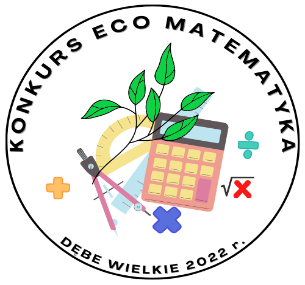 do Powiatowego Konkursu
 Przyrodniczo-Matematycznego „Eco Matematyka”
FORMULARZ ZGŁOSZENIOWY do II etapu Powiatowego Konkursu Przyrodniczo-Matematycznego  „ECO-MATEMATYKA”Nazwa szkoły………………………………………………………………………………………………………………….………………………………………………………………………………………Imię i nazwisko nauczyciela-opiekuna (tel. lub e-mail do kontaktu)………………………………………………………………………………………………………………………………………………Imiona i  i nazwiska uczniów oraz ilość uzyskanych punktów:..................................................................................................................………………………………………………………………………….……………………………………………………………………………
Wypełniony formularz zgłoszeniowy (załącznik nr 4 do regulaminu) prosimy odesłać w nieprzekraczalnym terminie do organizatora konkursu do dnia  28.02.2022 r. na adres sekretariat@spdebewielkie.pl.Wszyscy zgłoszeni do konkursu uczestnicy muszą posiadać podpisaną:Klauzule Informacyjną (załącznik nr 2),Oświadczenie rodzica/opiekuna prawnego (załącznik nr 3).